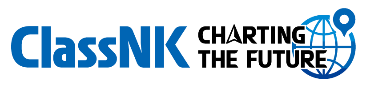 Mandate Document clarifying the Shipping Company having EU-ETS and EU-MRV obligationsReference:1.	Commission Implementing Regulation (EU) 2023/25992.	Commission Delegated Regulation (EU) 2023/2904 amending Delegated Regulation (EU) 2019/1122ISM Company mandated by the Registered Owner: Details of the Registered Owner: Date of application of this mandate: DD/MM/YYYYHereby the Registered Owner agrees that the organization who is also the ISM Company of the ship(s) listed in the annex has assumed the responsibility for the obligations under :1. 	Regulation (EU) 2015/757, as amended (EU-MRV obligations) 2. 	Directive 2003/87/EC, as amended (EU-ETS obligations) Annex: List of ships in the scope of this agreementName of the ISM CompanyIMO Unique Company and Registered Owner Identification NumberCountry of registration(as recorded under the IMO Unique Company and Registered Owner Identification Number Scheme)Name of the Registered OwnerIMO Unique Company and Registered Owner Identification NumberContact Person-First nameContact Person-Last nameContact Person-Job titleBusiness addressBusiness telephone number Business email address (Signature)(Signature)Name: Name: Name of the Registered Owner: Name of the ISM Company: Date: Date: Ship NameIMO Ship Identification Number